ReisIeder reist op eigen gelegenheid en op eigen kosten.Reistijd is ongeveer 6 uur.Onderlinge reisafspraken zijn mogelijk, per trein of per auto.Snelle opgave, vóór 15 juni 2018, is noodzakelijk door beperkt aanbod van betaalbare hotelovernachtingen en tot opties daarop. Als u zich opgeeft wordt het hotel voor u geboekt voor donderdag-, vrijdag- en zaterdagnacht. De boeking is bindend; als u onverhoopt toch niet mee gaat, betaalt u annuleringskosten.Opgave en informatieAdriane Elffers:aelffers@hotmail.com of 030-2290424Leden en vrienden van de Woudkapel hebben voorrang bij inschrijving.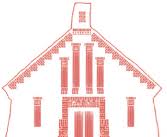 Reis naar Chartres13 t/m 16 september 2018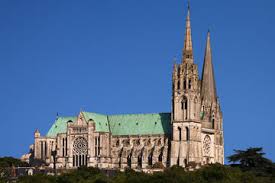 Deelnemers aan deze reis proberen via (geleide) meditatie contact te maken met de oorspronkelijke energie van de aarde en de kosmos. Als pelgrims van nu lopen we het labyrint, we bezoeken de crypte en bekijken de gebrandschilderde ramen met hun oogverblindende en hartverwarmende kleuren. Hierdoor ervaren we hoe inspirerend deze plek voor een ieder die nú leeft nog steeds kan zijn.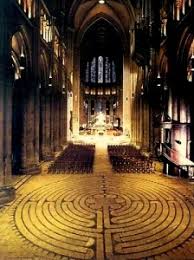 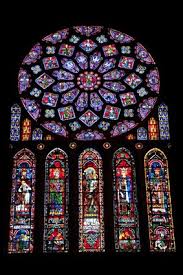 